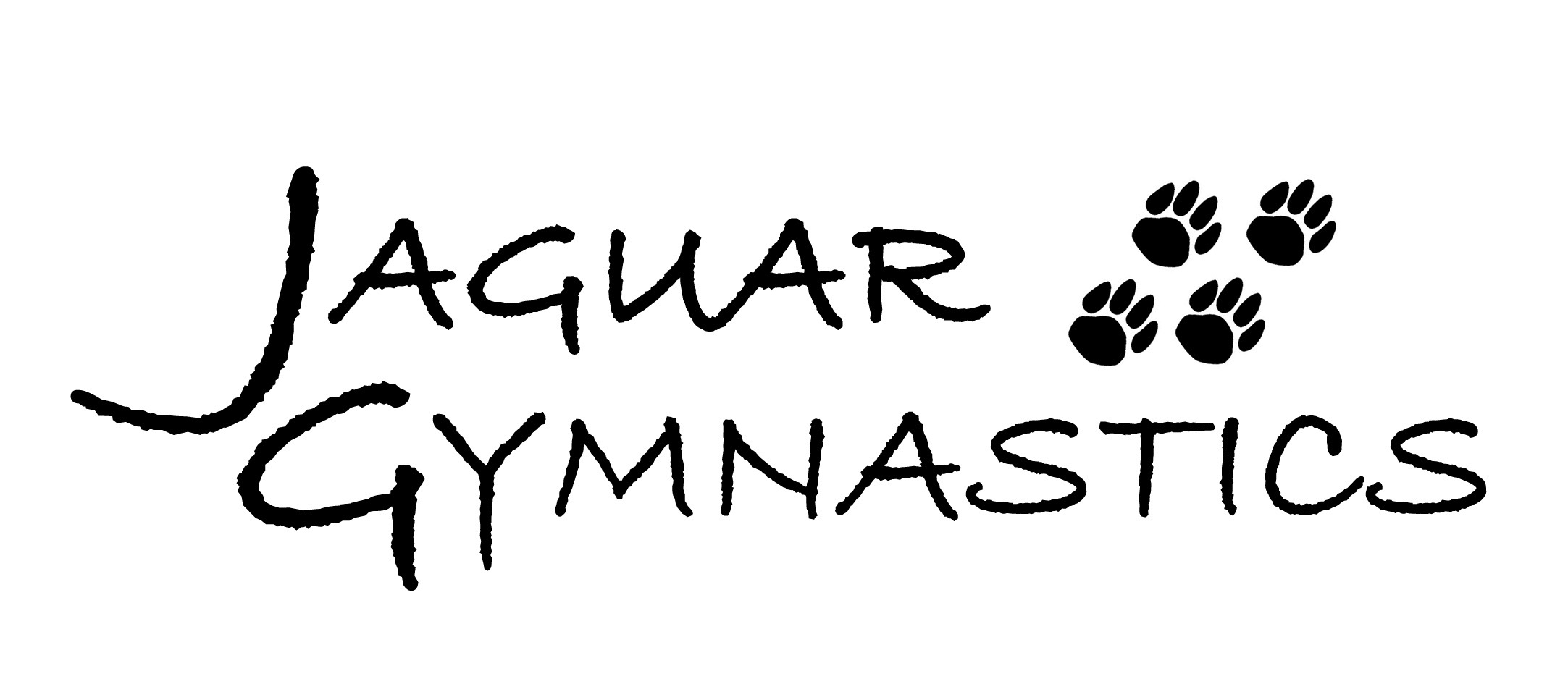 Please register at:  www.jaguargymnastics.com*Registration opens Friday, March 12th @ 8:00amSPRING 2021 CLASSESApril 5 – May 27No Class Day: April 22COST:Mondays, Tuesdays, & Wednesdays (8 Classes):  Beginner I, Beginner II = $96.00Advanced Beginner, Advanced = $144.00Thursdays (7 Classes):  *No Class Day: 4/224yo, Beginner I, Tramp & Tumble = $84.00Advanced Beginner, Pre-Team = $126.00Questions?  Please email jaguargymnastics@gmail.com or call 651-322-7265MondaysTuesdaysWednesdaysThursdays4 Year Olds5:10-6:00Beginner I6:10-7:056:30-7:256:10-7:05Beginner II5:00-5:555:30-6:255:30-6:25Advanced Beginner6:30-7:555:00-6:25Tween Beginner (Ages 10+)Advanced5:15-6:406:30-7:55Tramp & Tumble ITramp & Tumble II/III5:20-6:15Pre-Team6:30-7:55